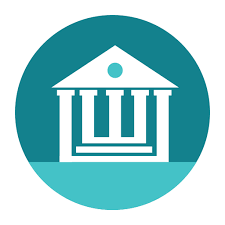 Заявление на заключение социального контракта может быть подано в отделение социальной защиты по месту жительства или по месту пребывания.Информация о регистрации в качестве безработного или ищущего работу, получении услуг по профессиональной ориентации, прохождении профессионального обучения 
и получении дополнительного профессионального образования Вы можете получить в Центре занятости населения Агентства труда и занятости населения
 по месту жительства. Контакты территориального отделения КГКУ «ЦЗН» по ____________________________________(указать наименование района/города)Почтовый адрес:            _________________________Адрес электронной почты:                             ______________Телефон                          ______________Контакты территориального отделения КГКУ «УСЗН» по Уярскому районуПочтовый адрес:            663920, Красноярский край,                                           г. Уяр, ул. Ленина, д. 76Адрес электронной почты:                             uszn@57.szn24.ruТелефон                          8(39146)21571Способы записи на прием- на сайте Министерства социальной политики Красноярского края https://www.szn24.ru в разделе «Запись на прием (в УСЗН)».www.szn24.ruКраевое государственное казенное учреждение «Управление социальной защиты населения»
 по Красноярскому краю 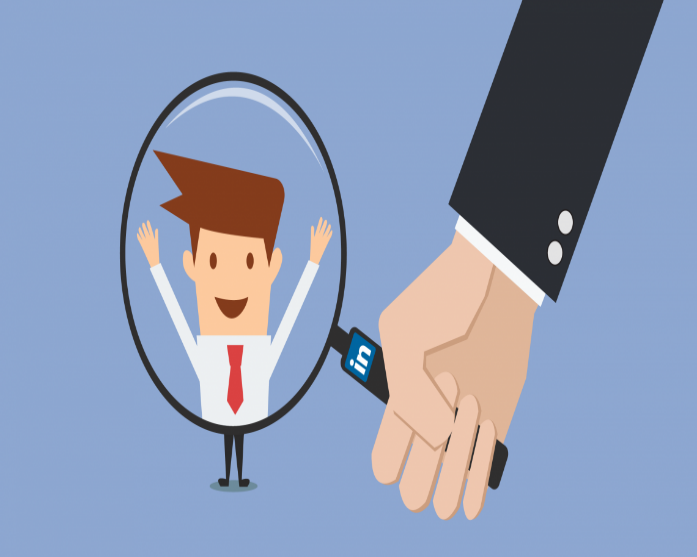 Мероприятие«по поиску работы»2022    Категория лиц, имеющая право на оказание государственной социальной помощи на основании социального контракта: Проживающие на территории Красноярского края малоимущие одиноко проживающие граждане (малоимущие семьи), которые по независящим от них причинам имеют среднедушевой доход ниже прожиточного минимума, установленного
для соответствующих основных социально-демографических групп населения 
по соответствующей группе территорий Красноярского края.  Перечень документов, необходимых для подачи заявления:Заявление гражданина (по установленной форме);Паспорт гражданина РФ; СНИЛС.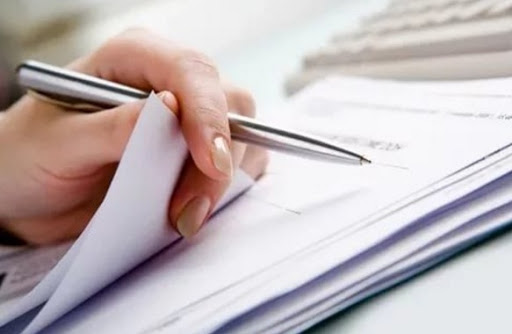 Срок действия социального контракта составляет
 не более 9 месяцевЭтапы действия социального контракта1 этап – регистрация в качестве безработного
 или ищущего работы в Центре занятости населения по месту жительства; 2 этап – подача заявления о назначении государственной социальной помощи на основании социального контракта;3 этап – заключение социального контракта;4 этап – заключение гражданином трудового договора, осуществление трудовой деятельности, получение постоянного дохода;5 этап – предоставление гражданином ежемесячных отчетов о выполнении мероприятий, предусмотренных социальным контрактом в течение всего срока действия социального контракта. Выплата в размере 14486 осуществляется в срок не позднее 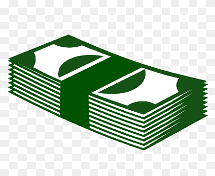 30 дней со дня заключения социального контракта.Ежемесячная выплата в размере 14486 предоставляется в течение 3 месяцев  с даты подтверждения факта трудоустройства гражданина.Гражданин предоставляет отчет 
о выполнении мероприятий, предусмотренных социальным контрактом не позднее 15 числа каждого месяца.
При непредоставлении отчета социальный контракт расторгается в одностороннем порядке, а полученная выплата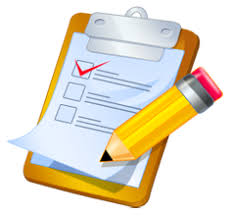 взыскивается в судебном порядке.Перед заключением социального контракта 
в отношении гражданина разрабатывается программа социальной адаптации.В течение 2 месяцев с момента принятия решения 
о назначении государственной социальной помощи между гражданином и уполномоченным учреждением заключается социальный контракт, по которому гражданин обязуется:-осуществлять поиск работы при содействии центра занятости населения;-расходовать полученную государственную помощь, на цели, указанные в социальном контракте и программе социальной адаптации.Также социальным контрактом могут быть предусмотрены иные обязанности гражданина:- прохождение профессионального обучения; - получение дополнительного образования.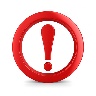 ЦЕЛЬ СОЦИАЛЬНОГО КОНТРАКТА:Заключение гражданином трудового договора в период действия социального контракта, повышение денежных доходов гражданина (членов его семьи).Если цели социального контрактане достигнуты, заявитель добровольно возмещает денежные средства, полученные                  им по социальному контракту,                   либо они взыскиваются                     в судебном порядке.